30.11.22 В целях реализации плана мероприятий ЗОЖ  зам.директора по ВР Магомедов З.А.,  и  учителя физкультуры Кихов Ш.Ю., Бабаева К.М.   провели  спортивные состязания  среди учащихся 6-х классов «Здоровом теле здоровый дух».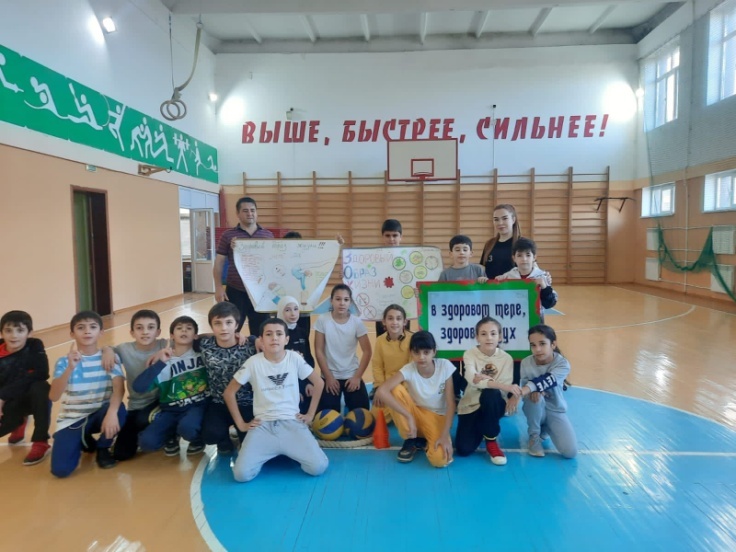 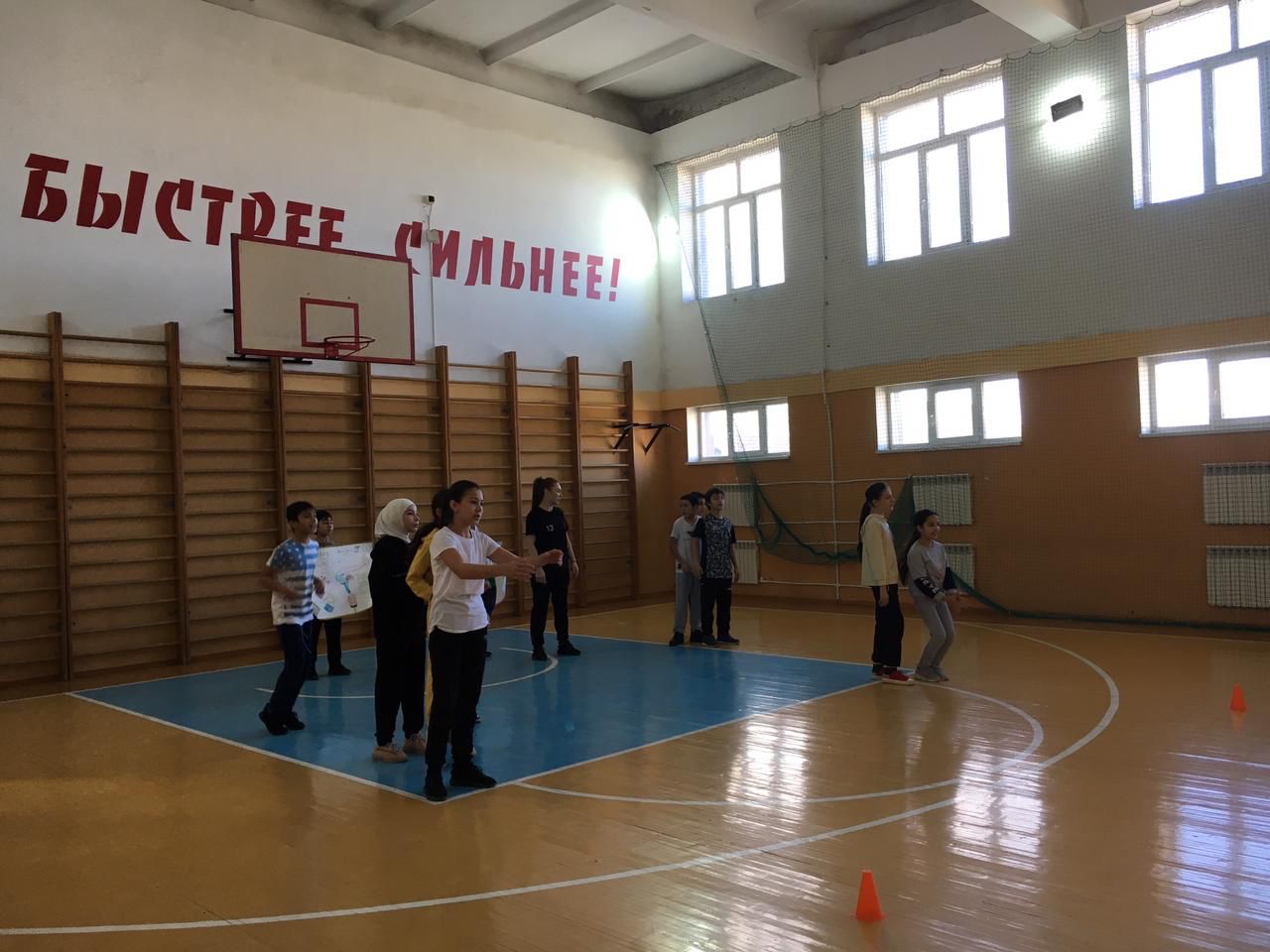 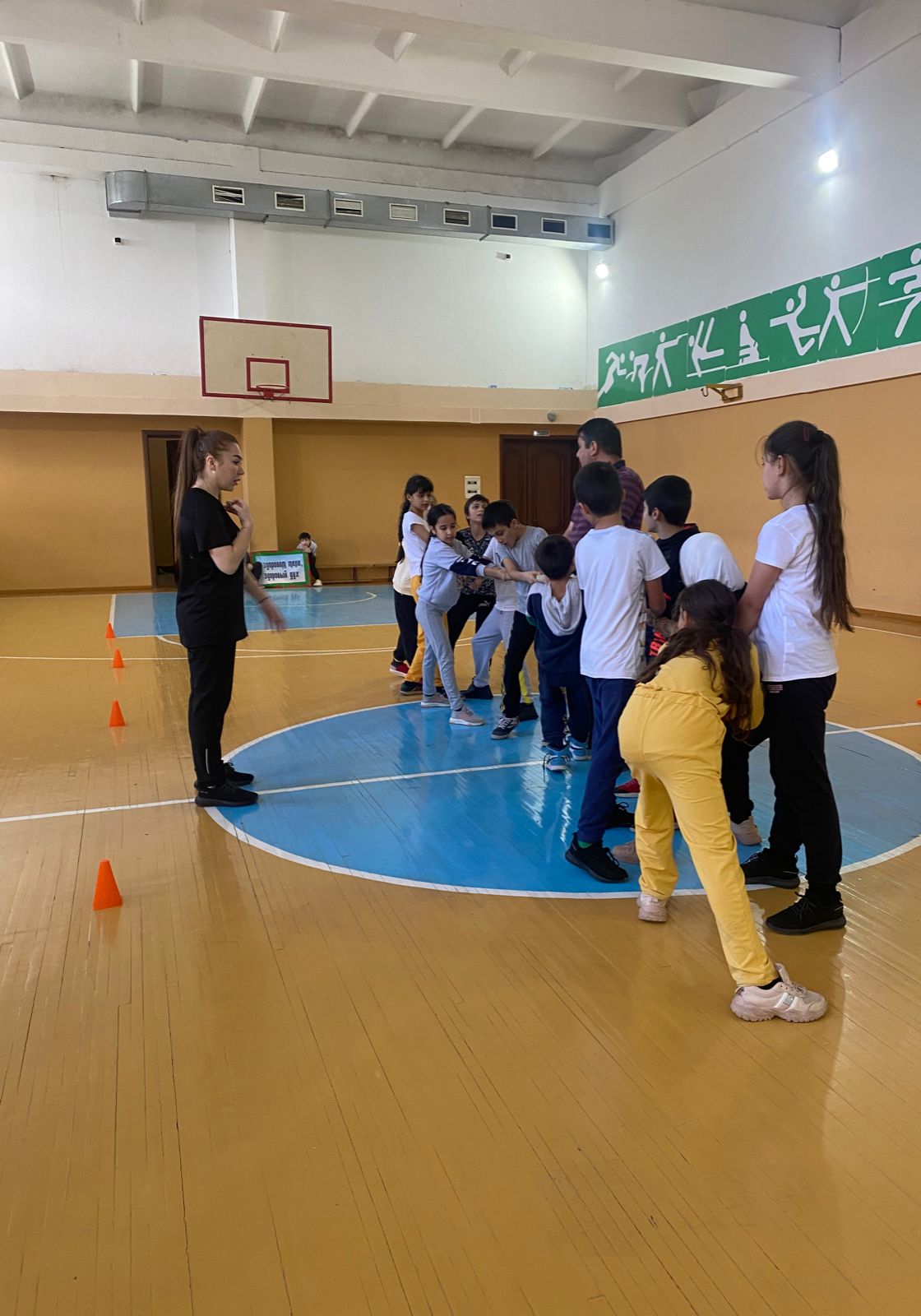 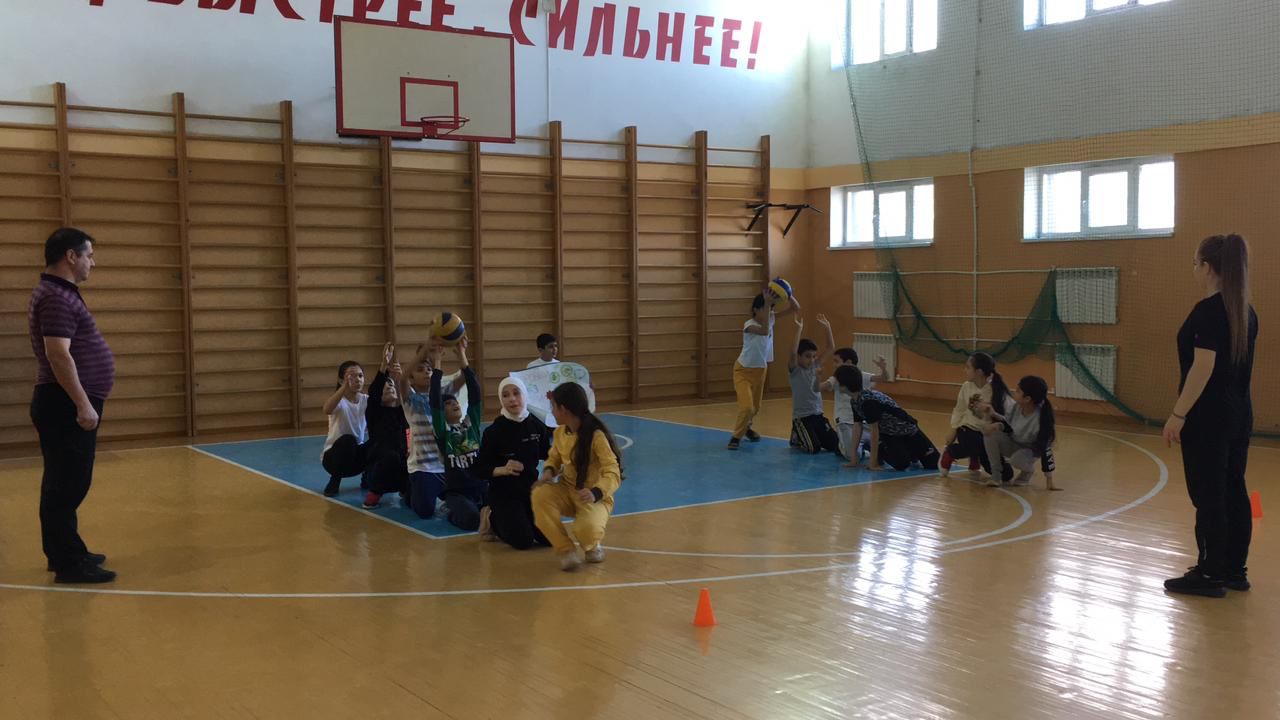 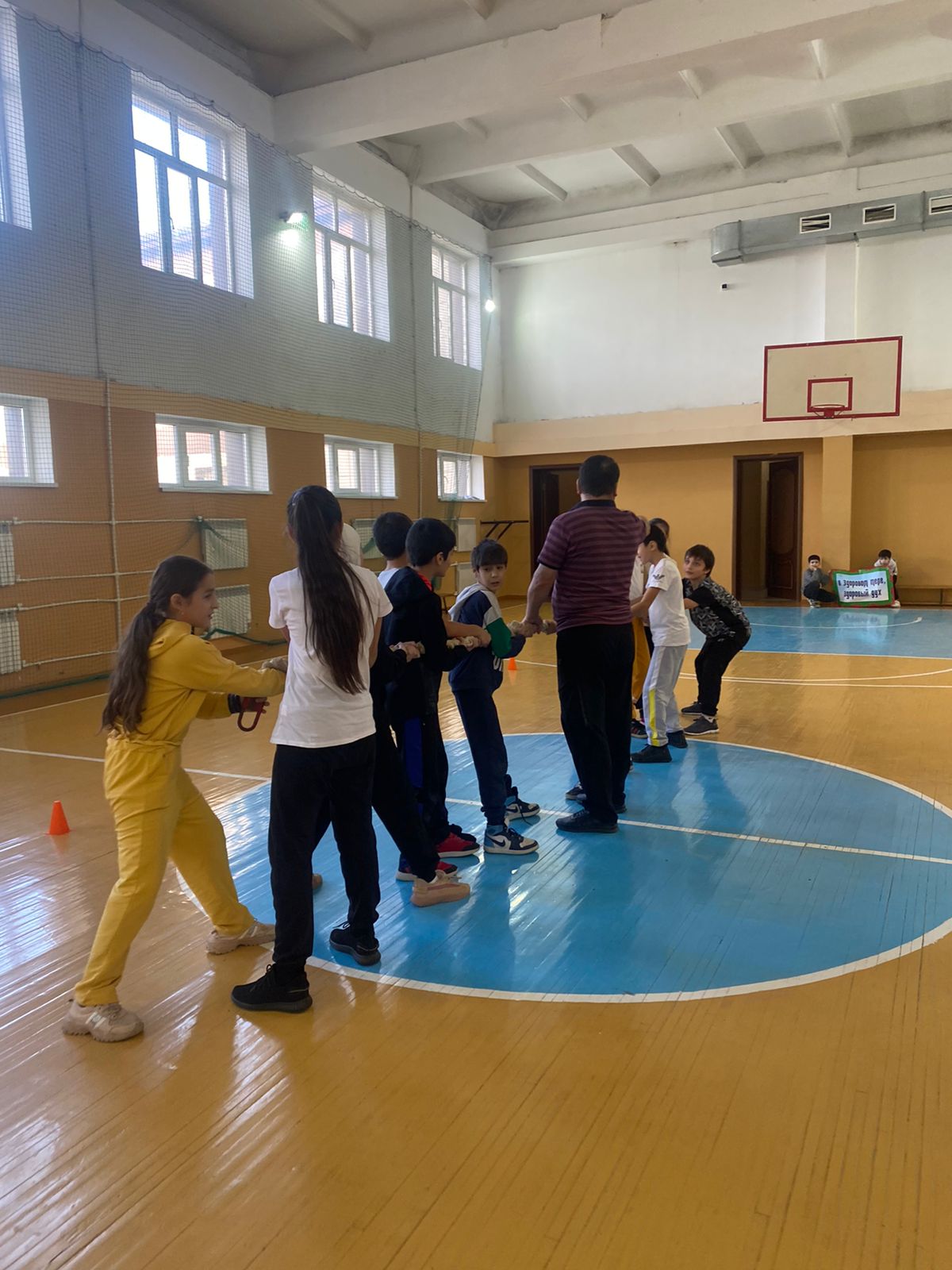 